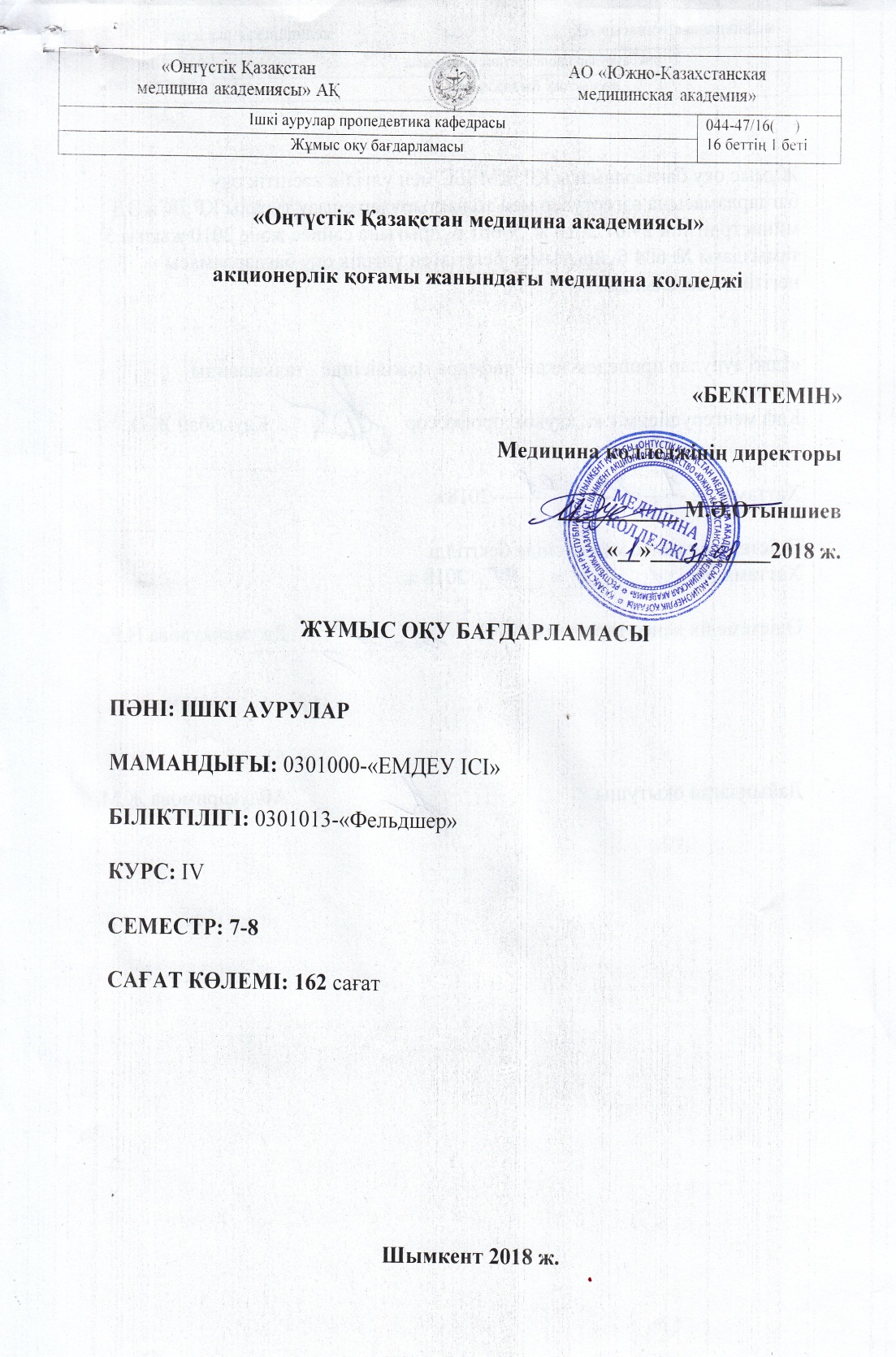 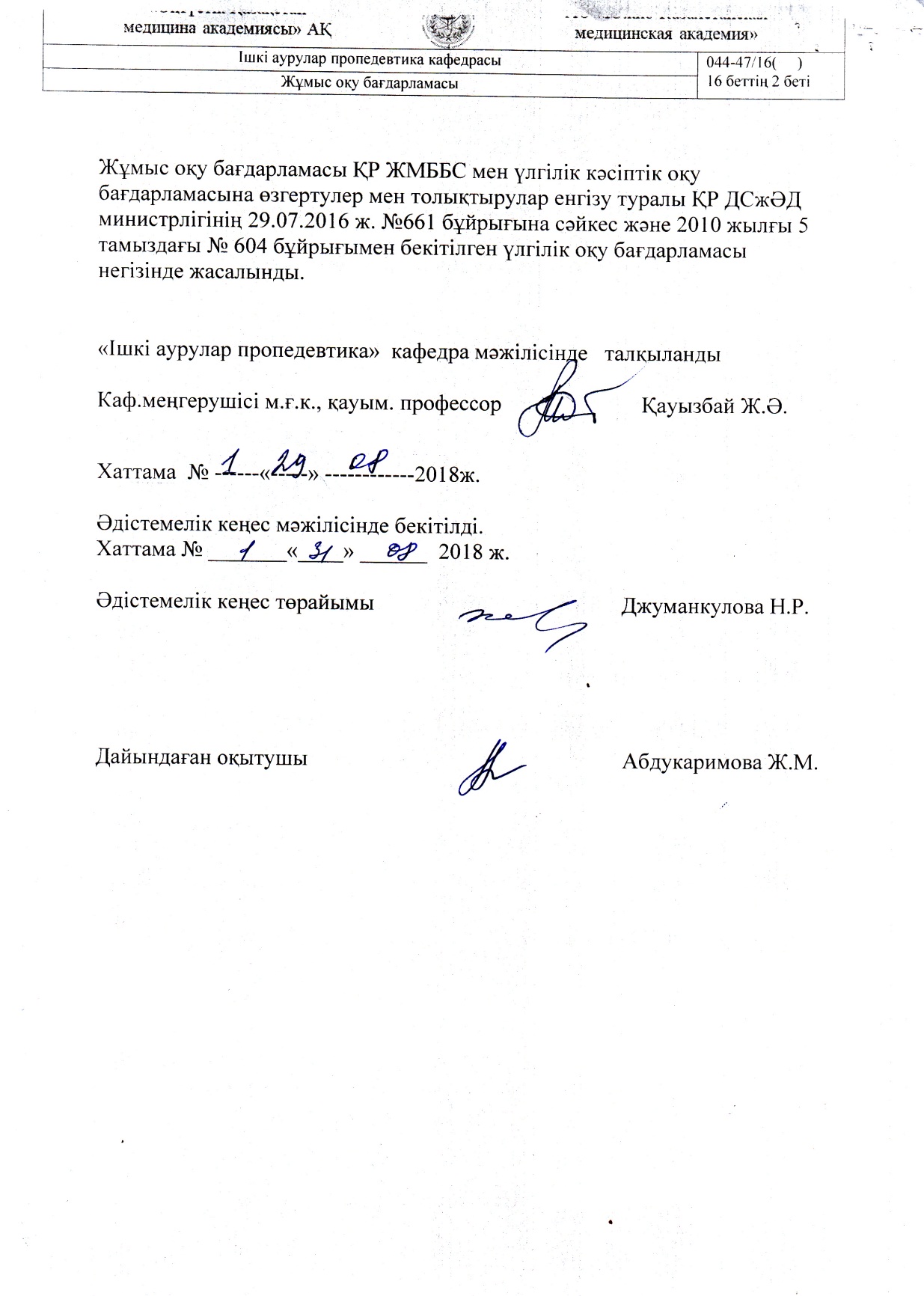 1 Түсіндірме жазба0301000 - «Емдеу ісі» мамандығы 0301013 - «Фельдшер», 0301023 - «Акушер» біліктіліктері бойынша Мемлекеттік жалпыға міндетті білім беру стандартын  (бұдан әрі - МЖМБС) енгізуге байланысты «Ішкі аурулар» пәнінен жаңа үлгілік оқу бағдарламасы құрастырылды. Үлгілік оқу бағдарламасы келесі біліктіліктер бойынша білім беру бағдарламасын жүзеге асыруға арналған: 0301013 - «Фельдшер» біліктілігі: 9 сыныптан кейін 4, 11 сыныптан кейін – 4 курстарда жүргізіледі. Осы пән бойынша барлық сағат көлемі – 162 сағат.    Денсаулық сақтау аумағындағы қазіргі заманға сай ғылыми жетістіктерді ескере отырып, халыққа, жүкті әйелдерге, толғатып жатқан, босанған әйелдерге, акушерия мен гинекология бөлімшесіндегі гинекологиялық науқастарға дәрігерге дейінгі, емдеу-профилактикалық сапалы көмек көрсетуді жүзеге асыру және сонымен қатар жаңа инновациялық технологияларды енгізуге байланысты «Ішкі аурулар» пәнін білім алушыларға оқытуда ішкі ағзалардың негізгі ауруларын диагностикалау, талқыланатын нозологиялық формаларға саралау диагностикасын жүргізу, науқастарды тексеру жоспарын құру, тексерудің нәтижесін түсіндіре білу мәселелері қарастырылған. Әртүрлі танымдық әрекеттерді қолдана отырып, клиникалық диагноз қою және оны дәлелдеу, емдеу принциптерін таңдау, сараланған күтім жасау мен аурулардың алдын-алуды жүзеге асыру бойынша білім алушылардың білім деңгейін қалыптастыру.     Кәсіптік практика МЖМБС-на сәйкес жоспарланады және келесі түрлерден тұрады:өндірістік оқыту білім алушыларды жалпы кәсіптік және арнайы пәндер бойынша тереңдетіп оқытуға бағытталған;кәсіптік практика білім алушьшардың таңдаған кәсібі бойынша практикалық кәсіптік іскерліктермен және машықтармен дағдылануына бағытталған.     Сабақ оқу кабинеттерінде, клиникаға дейінгі кабинеттерде, перзентханаларда, емдеу-профилактикалық мекемелерде өткізіледі. «Ішкі аурулар» пәні келесі тараулардан тұрады:3 тарау Асқазан-ішек жолдарының аурулары;4 тарау Бүйрек және зәр шығару жолдарының аурулары;5 тарау Эндокринді жүйенің аурулары;6 тарау Қан түзу жүйесінің аурулары;7 тарау Тірек-қимыл аппаратының аурулары; Коллагеноздар;8 тарау  Аллергоздар.    Бағдарлама келесі клиникалық пәндермен интеграцияны қарастырады: «Анатомия», «Физиология», «Патологиялық анатомия», «Патологиялық физиология», «Фармакология», «Мейірбике ісі негіздері», «Ішкі аурулар пропедевтикасы». МЖМБС бойынша оқу үдерісіне базалық, кәсіптік және арнайы кұзырлыкты қалыптастыруға арналған модульдік оқытудың кұрылымы енгізілген.Сабақты өткізу формалары:- сабақтар оқу орнының сабақ кестесі бойынша жүргізіледі (теориялық, практикалық және жеке);- сабақ барысында көрнекі оқу құралдары, ТЖО (оқулық фильмдер, кино және видеофильмдер, слайдтар, кестелер, сызбанұсқалар, СDдискілер) кеңінен қолданылу ұсынылады.МЖМБС бойынша базалық, кәсіби және арнайы құзырлықты қалыптастыруға арналған модульдік оқытудың құрылымы енгізілген.2 Пәнді оқытудың жоспарланған нәтижелері3 «Ішкі аурулар» пәнінің тақырыптық жоспары мен мазмұны3.1 0301013- «Фельдшер» біліктілігі бойынша пәннің тақырыптық жоспары3.3 Пәннің негізгі мазмұнытақырып Аритмиялар. Кардиомиопатиялар. КардионевроздарАнықтама беру. Аритмия кардиомиопатиялар жіктемесі. Әртүрлі аритмияның, кардиомиопатияның, кардионевроздың клиникалық көріністері. Шұғыл көмек көрсету. ФАП-тық жағдайда осы патологиялармен сырқаттанған науқастарды жүргізу тәсілі.Практикалық сабақ: Оқытушымен бірге науқастарға курация жасау, жағдайына баға беру, жалпы қарау, кардиологиялық науқастарға пальпация, перкуссия, аускультация жүргізу. Кезекшілік орнындағы медициналық қүжаттамалармен танысу, оларды толтыруға қатысу. Өз бетінше курация жасау, сырқатнаманы талқылау. Кардиология бөлімшесінде белсенді түрде жүмыс істеу. Науқастарды зертханалық-аспаптық тексерулерге дайындау. Анализдердің мэліметтерін талдау.тақырып Жүрек-қантамыр жүйесінің жіті және созылмалы жеткіліксіздігіСебептері. Клиникалық симптомдары. Осындай жағдайларда шұғыл көмек көрсету.Практикалық сабақ: Оқытушымен бірге науқастарға курация жасау, жағдайына баға беру, жалпы қарay, кардиологиялық науқастарга пальпация, перкуссия, аускультация жүргізу. Кезекшілік орнындағы медициналық кұжаттамалармен танысу, оларды толтыруға қатысу. Өз бетінше курация жасау, сырқатнаманы талқылау. Кардиология бөлімшесінде белсенді түрде жұмыс істеу. Науқастарды зертханалық-аспаптык тексерулерге дайындау. Анализдердің мэліметтерін талдау.тарау Асқорыту ағзаларының ауруларытақырып Жіті және созылмалы гастриттер. Асқазан обырыЖіті және созымалы гастриттер. Анықтама беру. Себептері. Клиникалық симптомдары. Емдеу және емдәммен емдеу. Науқастарды динамикалық бақылау. Алдын алу. ФАП-тық жағдайда жүргізу тэсілі.Асқазан обыры. Аурудың мәні. Қауіп-қатер факторлары. Алғашқы симптомдары. Асқазан обыры ағымының ерекшеліктері. Гастроскопия мен гистологиялық зерттеудің мәні. Асқазан обырының таралуы. Емдеу қағидалары. Науқастарға күтім жасау ерекшеліктері. Алдын алу. Фельдшердің онкологияға сақтық машығын қалыптастыруы.Практикалық сабақ: Оқытушымен бірге науқастарға қурация жасау, жагдайына баға беру, жалпы карау, гастроэнтерологиялық науқастарга пальпация, перкуссия, аускультация жүргізу. Кезекшілік орнындағы медициналық кұжаттамалармен танысу, оларды толтыруға қатысу. Өз бетінше курация жасау, сырқатнаманы талқылау. Гастроэнтерология бөлімшесінде белсенді түрде жұмыс істеу. Науқастарды зертханалық-аспаптық тексерулерге дайындау. Анализдердің мәліметтерін талдау. тақырып Асқазан мен ұлтабардың ойықжарасы. Ойықжара ауруының асқынуларыАсқазан мен ұлтабардың ойықжарасы. Ойықжараның этиологиясы туралы қазіргі заманғы мәліметтер. Бейімдеуші себептер. Клиникалық көрінісі және оның патологиялық үрдіс орналасуынатәуелділігі. Асқазан ойықжарасының зертханалық, эндоскопиялық және рентгенологиялық диагностикасы.Ойықжара ауруының асқынулары және клиникалық көріністері. Асқынулар кезінде шұғыл жәрдем керсету. Емдеу қағидалары. Динамикалық бақылаудың ерекшеліктері. Алдын алу. ФАП-тық жағдайда науқасты жүргізу тәсілі.Практикалық сабақ: Оқытушымен бірге науқастарға курация жасау, жағдайына баға беру, жалпы қарау, гастроэнтерологиялық науқастарға пальпация, перкуссия, аускультация жүргізу. Кезекшілік орнындағы медициналық құжатгамалармен танысу, оларды толтыруға қатысу. Өз бетінше курация жасау, сырқатнаманы талқылау. Гастро- энтерология бөлімшесінде белсенді түрде жұмыс істеу. Науқастарды зертханалық- аспаптық тексерулерге дайындау. Анализдердің мәліметтерін талдау.тақырып Колиттер, энтериттер. ГельминтоздарАнықтама беру. Себептері. Клиникалық симптомдары. Емдеуқағидалары және емдәммен емдеу. Науқастарды динамикалық бақылау. Алдын алу.Практикалық сабақ: Оқьпушымен бірге науқастарға курация жасау, жағдайына баға беру, жалпы қарау, гастроэнтерологиялық науқастарға пальпация, перкуссия, аускультация жүргізу. Кезекшілік орнындағы медициналықкұжаттамалармен танысу, оларды толтыруға қатысу. Өз бетінше курация жасау, сырқатнаманы талқылау. Гастро- энтерология бөлімшесінде белсенді түрде жұмыс істеу. Науқастарды зертханалық- аспаптық тексерулерге дайындау. Анализдердің мәліметтерін талдау.тақырып Панкреатиттер. ХолециститтерПанкретиттер. Түсінігі. Себептері. Клиникалық симптомдары. Ағымы. Асқынулары. Емдеу қағидалары. Алдын алу. ФАПтық жағдайда созылмалы панкреатит ауруымен сырқаттанатын науқастарды жүргізу тәсілі.Холециститтер. Анықтама беру. Себептері. Клиникалық симптомдары. НІүгыл жәрдем көрсету. Диагностикасы. Емдеуқағидалары. Алдын алу. ФАП-тық жагдайда науқастарды жүргізу тәсілі.Практикалық сабақ: Оқытушымен бірге науқастарға курация жасау, жағдайына баға беру, жалпы қарау, гастроэнтерологиялық науқастарға пальпация, перкуссия, аускультация жүргізу. Кезекшілік орнындағы медициналыққұжаттамалармен танысу, оларды толтыруға қатысу. Өз бетінше курация жасау, сырқатнаманы талқылау. Гастро- энтерология бөлімшесінде белсенді түрде жұмыс істеу. Науқастарды зертханалық- аспаптық тексерулерге дайындау. Анализдердің мәліметтерін талдау.тақырып Өт-тас ауруы. Өт жолдарының дискинезиясыАнықтама беру. Себептері. Осы патологиялардың дамуындағы өт жолдары дискинезиясының рөлі. Клиникалық симптомдары. Бауыр шаншуы кезінде шұғыл жәрдем көрсету. Диагностикасы. Емдеуқағидалары. Алдын алу.Практикалық сабақ: Оқытушымен бірге науқастарға курация жасау, жағдайына баға беру, жалпы қарау, гастроэнтерологиялық науқастарға пальпация, перкуссия, аускультация жүргізу. Кезекшілік орнындағы медициналық құжаттамалармен танысу, оларды толтыруға қатысу. Өз бетінше курация жасау, сырқатнаманы талқылау. Гастро- энтерология бөлімшесінде белсенді түрде жұмыс істеу. Науқастарды зертханалық- аспаптық тексерулерге дайындау. Анализдердің мәліметтерін талдау.тақырып Гепатиттер. Бауыр циррозыГепатиттер. Анықтама беру. Этиологиясы. Негізгі клиникалық симптомдары. Асқынулары. Емдеу және емдәммен емдеудің ерекшеліктері. Гепатитпен ауыратын науқастарды динамикалық бақылау және олардың алдын алу. ФАП-тық жағдайда науқастарды жүргізу тәсілі.Бауыр циррозы. Анықтама беру. Этиологиясы. Негізгі клиникалық симптомдары. Асқынулары. Бауыр шаншыганда, асқазаннан қан кеткенде шұғыл жәрдем көрсету. Емдеу және емдәммен емдеудің ерекшеліктері. Циррозбен ауыратын науқастарды динамикалық бақылау және алдын алу.Практикалық сабақ: Оқытушымен бірге науқастарға курация жасау, жағдайына баға беру, жалпы қарау, гастроэнтерологиялық науқастарға пальпация, перкуссия, аускультация жүргізу. Кезекшілік орнындағы медициналық құжаттамалармен танысу, оларды толтыруға қатысу. Өз бетінше курация жасау, сырқатнаманы талқылау. Гастро- энтерология бөлімшесінде белсенді түрде жұмыс істеу. Науқастарды зертханалық- аспаптық тексерулерге дайындау. Анализдердің мәліметтерін талдау.тарау Бүйрек және зәр шығару жолдарының ауруларытақырып Жіті және созылмалы гломерулонефриттер. Бүйрек-тас ауруыАнықтама беру. Этиопатогенезі. Патология-анатомиялық өзгерістері. Өзіне тән клиникалық симптомдары. Туындайтын асқынулары және шүғыл көмек көрсету. Емдеу және емдәммен емдеудің ерекшеліктері. ФАП-тықжағдайда науқастарды жүргізу тәсілі.Практикалық сабақ: Оқытушымен бірге науқастарға курация жасау, жағдайына баға беру, жалпы қарау, нефрологиялық науқастарға пальпация, перкуссия, аускультация жүргізу. Кезекшілік орнындағы медициналық құжаттамалармен танысу, оларды толтыруға қатысу. Өз бетінше курация жасау, сырқатнаманы талқылау. Нефрология бөлімшесінде белсенді түрде жұмыс істеу. Науқастарды зертханалық-аспаптық тексерулерге дайындау. Анализдердің мәліметтерін талдау.тақырып Циститтер. Жіті және созылмалы пиелонефриттер. Бүйрек функциясының созылмалы жеткіліксіздігіЭтиологиясы. Патогенезі. Аурудың клиникалық көріністері. Диагностикасы.Науқастарды динамикалық бакылау. Асқынулары. Алдын алу. ФАП-тық жағдайда науқастарды жүргізу тәсілі.Практикалық сабақ: Оқытушымен бірге науқастарға курация жасау, жағдайына баға беру, жалпы қарау, нефрологиялық науқастарға пальпация, перкуссия, аускультация жүргізу. Кезекшілік орнындағы медициналыққұжаттамалармен танысу, оларды толтыруға қатысу. Өз бетінше курация жасау, сырқатнаманы талқылау. Нефрология бөлімшесінде белсенді түрде жұмыс істеу. Науқастарды зертханалық-аспаптық тексерулерге дайындау. Анализдердің мәліметтерін талдау.тарау Эндокринді жүйенің ауруларытақырып Тиреотоксикоз. Гипотиреоз. Эндемиялық зоб. Гипофиз және бүйрекбез ауруларыТиреотоксикоз. Анықтама беру. Этиологиясы. Патогенезі. Клиникалық симптомдары. Туындайтын асқынулары. Тиреотоксикалық кризде шұғыл жәрдем көрсету. Емдеу қағидалары, күтім жасау ерекшеліктері. Зертханалық-аспаптық әдістердің мәні, науқастарды дайындау. Науқастарды динамикалық бақылау. Алдын алу. ФАП-тық жағдайда науқастарды жүргізу тәсілдері.Гипотиреоз. Анықтама беру. Этиологиясы. Патогенезі. Клиникалық симптомдары. Мүмкін болатын асқынулары. Гипотиреоидтық комада шүғыл жәрдем көрсету. Емдеу қағидалары. Зертханалық-аспаптық әдістердің мәні, науқастарды дайындау. Науқастарды динамикалық бақылау. Алдыналу. ФАП-тық жағдайда науқастарды жүргізу тәсілі.Эндемиялық зоб. Анықтамасы. Этиологиясы. Патогенезі. Клиникалық симптомдары. Асқынулары. Емдеу қағидалары, иодпен емдеудің ерекшеліктері. Зертханалық аспаптық әдістердің мәні, науқастарды дайындау. Науқастарды динамикалық бақылау. Алдын-алу. ФАП-тық жағдайда науқастарды жүргізу тәсілі.Гипофиз бен бүйрекбездің аурулары. Анықтамасы. Этиологиясы. Патогенезі. Клиникалық симптомдары. Асқынулары. Емдеу қағидалары, Зертханалық-аспаптық әдістердің мәні, науқастарды дайындау. Науқастарды динамикалық бақылау. Алдын aлy. ФАП-тық жағдайда науқастарды жүргізу тәсілі.Практикалық сабақ: Оқытушымен бірге науқастарға курация жасау, жағдайына баға беру, жалпы қарау, эндокринологиялық науқастарға пальпация, перкуссия жүргізу. Кезекшілік орнындағы медициналыққұжаттамалармен танысу, оларды толтыруға қатысу. Өз бетінше курация жасау, сырқатнаманы талқылау. Эндокринология бөлімшесінде белсенді түрде жұмыс істеу. Науқастарды зертханалық-аспаптық тексерулерге дайындау. Анализдердің мәліметтерін талдау.тақырып Қантты диабет.Қантты диабеттің асқынулары. СеміздікҚантты диабет. Анықтамасы. Этиологиясы. Патогенезі. Клиникалық симптомдары. Туындайтын асқынулары. Емдеуқағидалары, комаларда шұғыл жәрдем көрсету. Ин- сулинмен емдеудің ерекшелігі. № 9 емдәмнің сипаттамасы. Зертханалық-аспаптық әдістердің мәні, науқастарды дайындау. Науқастарды динамикалық бақылау. Алдын алу. Диабет алды туралы түсінік. ФАП-тық жағдайда науқастарды жүргізу тәсілі.Қантты диабеттің асқынулары. Этиологиясы. Патогенезі. Гипергликемиялық және гипогликемиялық комалардың клиникалық симптомдары және бұл жағдайларда шұғыл жәрдем керсету. Емдеу қағидалары, инсулинмен емдеудің ерекшеліктері. № 9 емдәмнің сипаттамасы. Зертханалық аспаптық әдістердің мәнімен, науқастарды дайындау. Науқастарды динамикалық бақылау. Алдын-алу.Семіздік. Анықтамасы. Этиологиясы. Патогенезі. Клиникалық симптомдары. Асқынулары. Емдеу қағидалары, № 8 емдәмнің сипаттамасы. Зертханалық аспаптық әдістердің мәні мен маңызы, науқастарды дайындау. Науқастарды динамикалықбақылау. Алдын-алу.Практикалық сабақ: Оқытушымен бірге науқастарға курация жасау, жағдайына баға беру, жалпы қарау, эндокринологиялық науқастарга пальпация, перкуссия жүргізу. Кезекшілік орнындағы медициналық кұжаттамалармен танысу, оларды толтыруға қатысу. Өз бетінше курация жасау, сырқатнаманы талқылау. Эндокринология бөлімшесінде белсенді түрде жұмыс істеу. Науқастарды зертханалық-аспаптық тексерулерге дайындау. Анализдердің мәліметтерін талдау.тарау Қан түзу жүйесінінауруларытақырып АнемияларАнықтама беру. Анемиялық синдром. Анемияның негізгі топтары. Жіті постгеморрагиялық, гемолитикалық, гипопластикалық, темір тапшылықты, фоли- В12- тапшылықты анемиялар. Емдеуқағидалары. Емдәммен емдеудің ерекшеліктері. Алдын-алу. ФАП-тық жағдайда анемиясы бар науқастарды динамикалық бақылау.Практикалық сабақ: Оқытушымен бірге науқастарға курация жасау, жағдайына баға беру, жалпы қарау, гематологиялық науқастарға пальпация, перкуссия, аускультация жүргізу. Кезекшілік орнындағы медициналық кұжаттамалармен танысу, оларды толтыруға қатысу. Өз бетінше курация жасау, сырқатнаманы талқылау. Гематология бөлімшесінде белсенді түрде жұмыс істеу. Науқастарды зертханалық-аспаптық тексерулерге дайындау. Анализдердің мәліметтерін талдау.тақырып ЛейкоздарЛейкоздар. Түсінігі. Жіктеме қағидалары. Лейкоздардың пайда болуындағы қазіргі көзқарастар. Өзіне тән клиникалық симптомдары. Дәрігерге дейінгі шұғыл жәрдем көрсету. Емдеуқағидалары. Лейкозбен ауыратын науқастарды бақылау және күту. Емдәммен емдеудің ерекшеліктері. Бактериалық инфекциялардың алдын-алу. Диспан-серизациялау. Фельдшерлердің онкологиялық сақтық дағдыларын қалыптастыруы.Геморрагиялық васкулиттер. Гемофилия. Түсінігі. Жіктеме қағидалары. Өзіне тән клиникалықсимптомдары. Дәрігерге дейін жәрдем көрсету. Емдеуқағидалары. Науқастарды бақылау және күту. Бактериалық инфекциялардың алдын-алу. Диспан- серизациялау.Практикалықсабақ:Оқытушымен бірге науқастарға курация жасау, жағдайына баға беру, жалпы қарау, гематологиялық науқастарға тексеру жүргізу. Кезекшілік орнындағы медициналық құжаттамалармен танысу, оларды толтыруға қатысу. Өз бетінше курация жасау, сырқатнаманы талқылау. Гематология бөлімшесінде белсенді.тарау Тірек-қимыл аппаратының ауруларытақырып Ревматоидтық артрит. Остеоартроз. Коллагеноздар. ПодаграРевматоидтық артрит. Буын аурулары. Анықтама беру. Аурудыңәлеуметтік мәні. Ошақтық инфекциялардың аурудың дамуындағы рөлі. Ревматоидтық артриттің өзіне тән клиникалық симптомдары. Зерттеудің рентгенологиялық әдістерінің мәні. Емдеуқағидалары. Алдын-алу. Диспансеризациялау. ФАП-тық жағдайда науқастарды жүргізу тәсілі.Остеоартроз. Подагра. Анықтамасы. Себептері. Өзіне тән клиникалық симптомдары. Зерттеудің рентгенологиялық әдістерінің мәні. Емдеу кағидалары. Қадағалау ерекшеліктері. Алдын-алу.Коллагеноздар. Жіктемесі. Негізгі клиникалық көріністері. Жүйелі қызыл жегі ауруының, склеродермияның, дерматомиозиттің, түйінді периартерииттің өзіне тән клиникалық симптомдары. Емі. Науқастарды бақылау және күту ерекшеліктері. Аурудың алдын-алу. Науқастарды динамикалық бақылау.Практикалық сабақ: Оқытушымен бірге науқастарға курация жасау, жағдайына баға беру, жалпы қарау, ревматологиялық науқастарға пальпация, перкуссия жүргізу. Кезекшілік орнындағы медициналық құжаттамалармен танысу, оларды толтыруға қатысу. Өз бетінше курация жасау, сырқатнаманы талқылау. Ревматология бөлімшесінде белсенді түрде жұмыс істеу. Науқастарды зертханалық-аспаптық тексерулерге дайындау. Анализдердің мәліметгерін талдау.тарау Аллергоздартақырып Есекжем. Квинке ісігі. Анафилактикалық шокЕсекжем. Квинке ісігі. Анықтамасы. Аллергиялық реакциялардың түрлері. Себептері Патогенезі. Аллергоздардың клиникалық көріністерінің ерекшеліктері. Есекжем мен көмей ісігінде шұғыл жәрдем көрсету. Аллергоздарды диагностикалау. Аллергологиялық кабинетгердің рөлі. Емдеу және емдәммен емдеу ерекшеліктері. Алдын-алу.Анафилактикалықшок. Анықтамасы. Аллергиялықреакцияныңтүрлері. Себептері. Патогенезі. Аллергоздардың клиникалық көрінісінің ерекшеліктері. Анафилактикалық шокта шұғыл көмек көрсету. Аллергологиялық кабинеттің рөлі. Емдеу және емдәммен емдеудің ерекшеліктері. Алдын-алу.Практикалық сабақ: Оқытушымен бірге науқастарға курация жасау, жағдайына баға беру, жалпы қарау, ревматологиялық науқастарға тексеру жүргізу. Кезекшілік орнындағы медициналық құжаттамалармен танысу, оларды толтыруға қатысу. Өз бетінше курация жасау, сырқатнаманы талқылау. Ревматология бөлімшесінде белсенді түрде жұмыс істеу. Науқастарды зертханалық-аспаптық тексерулерге дайындау. Анализдердің мәліметгерін талдау.Қорытынды сабақКомпьютерлік тестілеу, практикалық іс-әрекеттермен жаттығу4 Білім беру үдерісін ұйымдастыруға және жүзеге асыруға қойылатын талаптарБілім беру технологиясын таңдау пәннің мазмұндық ерекшелігіне байланысты және білім алушылардың фельдшердің құзырлығына сәйкес терапиялық науқастарға күтім жасауда білімін, іскерлігін, дағдысын қалыптастыруға бағытталуы керек. МЖМБСна сәйкес базалық, кәсіптік және арнайы құзырлықты қалыптастыруға арналған модульдік оқудың құрылымы енгізілген. Практикалық сабақтарды өткізгенде топты 8 адамнан аспайтын топшаларға бөлу қарастырылған. Практикалық дағдыларын жетілдіру үшін пән бойынша диплом алдындағы практика қарастырылған.Бағдарлама оқудың түрі, мазмұны және әдісі бойынша дәйекті өзгертулер мен толықтырулар енгізуге құқық береді. Оқыту барысында қазіргі заманға сай оқу-әдістемелік әдебиеттер, жаңа оқу және анықтама құралдары, электронды оқулықтарды, мультимедиялық оқу бағдарламаларын қолдануды ұсынады.5 Оқытудың жоспарланған нәтижесін бақылауБілімді бақылау түрлеріне бастапқы, ағымды, аралық және қорытынды бақылау енеді. Бақылау түрін таңдау кұкығы қарастырылған. Қорытынды аттестация негізгі клиникалық пәндер бойынша екі кезеңде кешенді емтихан тапсыру арқылы жүргізіледі: теория және практика.6 Әдебиеттер және оқу құралдары6.1 Негізгі әдебиеттер:Қазақ тілінде:1. Ішкі аурулар. Б.С. Калимурзина. - 2005.Орыс тілінде:1.Внутренние болезни: учебник: в 2-х т. + CD. Мухин Н.А., Моисеев B.C., Мартынов А.И. - М., ГЭОТАР-Медиа, 2009. Т. 1 - 672с.; Т. 2 - 592 с.2.Терапия с курсом ПМСП. Смолева Э.В. - Ростов-на Дону «Феникс», 2008.Қосымша әдебиеттер:1.Акушерство и гинекология. Г.К. Степанковский, Б.М. Венцковский. - М., 2008.2.Лекарственные средства. Машковский М.Д. - М., 2009.3.Новые технологии в образовательном процессе. Учебно-методическое пособие. Муминов Т.А., Даулетбакова М.И. - Алматы, 2003.4. Синдромная патология дифференциальная диагностика и фармакотерапия. Г.Д. Тобулток. - М., 2006.5.Скорая медицинская помощь. Руководство для фельдшеров А.Л. Верткин.—М., ГЭОТАР-Медиа, 2007. - 400 с.6.Терапия с курсом ПМСП. Э.В. Смолева. - Ростов-на Дону, «Феникс», 2008.7.Туберкулез легких и его дифференциальная диагностика (клиникорентгенологический атлас). В 2-х т. Муминов Т.А. - Алматы, 2003- - 808 с.8.Фельдшер скорой помощи. Шелехов К.К. - «Феникс», 2007.9.Болезни органов дыхания. Палеев Н.П. - М. - Медицина. - 2000. - 728 с.10.Фельдшер общей практики. Э.В. Смолева, Степанова Л.А. - «Феникс», 2003.Оқу құралдары:Дидактикалық және көрнекі құралдар;Электронды және кағаз нұсқадағы тестілер;Электронды және кағаз нұсқадагы оқу - әдістемелік құралдар;Диапозитивтер, оқулық фильмдер;Тақырыптық плакаттардың жиынтығы, кестелер, планшеттер;Муляждар, манекендер;Интерактивті тақта;Стандартта және білім беру бағдарламасында жоспарланған оқытудың нәтижелеріҮлгілік оқу бағдарламасында жоспарланған нәтижелерБілім алушылар: Базалық:БҚ 1 ОқуБҚ-1.1.Өзін өзі дамыту: ұзақ мерзімді жопарлау машықтары игерген, кәсіпке және өзінің әлеуметтік міндеттеріне тұрақты, оң көзқарас қалыптасқан.БҚ 1.2. Ақпарат: ақпаратты жинайды және талдайды, білімін практикады қолданадыБҚ 1.3. Компьютерлік технология: жұмысында және өзін дамыту барысында қазіргі ақпараттық білім алу технологияларын қолданадыБҚ 2 ЭтикаБҚ 2.1. Қоғамдық өнер: қоғамдық өмірге белсенді қатысадыБҚ 2.2. Этикалық қағидаттар: кәсіптік этикалық құндылықтарды дәріптейтінін, әлеуметтәк мәдени диалогке дайындығын көрсетедіБҚ 2.3 Эстетика: жұмыс ортасының эстетикасын сақтайды және бағалайдыБҚ 3Коммуникацияларжәнекоммандадажұмысжасау.БҚ 3.1. Коммуникативтік дағдылар: жағдайды ескере отырып, әртүрлі адаммен тиімді қарым-қатынас жасай алатынын көрсетеді.БҚ 3.2. Коммандада жұмыс жасау: әртүрлі коммандада жұмыс жасай отырып жауапкершілігін  көрсетеді.КК 1. Денсаулықты нығайтуКҚ 1.1. Саламматы өмір салты: индивидумдарда, отбасында және халық топтарында саламатты өмір салтын құруға бағытталған қызметі атқарады.КҚ 1.2 Бақылау:пациенттерді және түрлі қауіп-қатер топтарындағы адамдарды тиімді бақылауды жүзеге асырады.КҚ 1.3 Консультация беру: денсаулықты сақтау және нығайту бойынша пациентке және оның отбасына консультация беру дағдыларын игерген.КҚ  3. Клиникалық құзыреттер:КҚ 3 .1.Медициналық көмек көрсету поцесін басқару:-отбасы жіне қоршаған ортаның қатысуымен тұлғаға бағытталған тәсілді қолдана отырып, поциентке күтім жасайды, диагностикалайды және емдейді;- емдеу және түрлі поциент санатына шұғыл медициналық көмек корсету принциптерін таңдайалады- өткізілетін ем шаралардың тиімділігін бағалайды- ауруларды және күрделі жағдайларды қарқынды терапияның және реанимацияның кәзіргі әдістерін қолданадыКҚ 3.2 Оңалту: элективті оңалту негізінде поциенттің пункциялық қабілетін жақсартады.КҚ 3.3 Дәлелдемелі практика: кәсіптік қызметте дәлелдемелі медицина практикасын қолданадыПәнді оқытудың нәтижесінде білім алушы:- дені сау және науқас адам организмінің анатомиялық және физиологиялық ерекшеліктерін;- ішкі ағзалар ауруларының негізгі клиникалық синдромдары мен симптомдарын және олардың пайда болу механизмдерін;- науқасты тексерудің клиникалық әдістерін білуі тиіс.- науқасты сұрастыруды;- науқасқа физикалық тексеру жүргізуді (қарау, пальпация, перкуссия, аускультация);- негізгі клиникалық синдромдарды диагностикалауды;- зертханалық және аспапты тексеру әдістерінің нәтижелерін бағалауды;- кесте бойынша сырқатнаманы рәсімдеуді үйренін алуы қажет.№р/сКүндізгі оқу нысанындағы оқу уақытының көлемі (сағат)Күндізгі оқу нысанындағы оқу уақытының көлемі (сағат)Күндізгі оқу нысанындағы оқу уақытының көлемі (сағат)Күндізгі оқу нысанындағы оқу уақытының көлемі (сағат)№р/сТарау мен тақырыптардың атауы№р/сТарау мен тақырыптардың атауыТеория Практика Барлығы 3 курс 6 семестр18547211Жіті бронхит.Созылмалы бронхиттер. Бронх демікпесі231111Жіті бронхит.Созылмалы бронхиттер. Бронх демікпесі231111Жіті бронхит.Созылмалы бронхиттер. Бронх демікпесі231112Пневмониялар. Өкпенің ірінді аурулары.23812Пневмониялар. Өкпенің ірінді аурулары.23813Өкпе обыры. Плевриттер.23813Өкпе обыры. Плевриттер.23814Туберкулез. ӨСОА. Өкпелік жүрек.23814Туберкулез. ӨСОА. Өкпелік жүрек.23825Ревматизм. Жүрек ақаулары251225Ревматизм. Жүрек ақаулары251226Эндокардиттер.Миокардиттер. Перикардиттер252527Атеросклероз. Артериалық гипертония.252528ЖИА. Стенокардия252529ЖИА. Миокард инфаркті. Миокард инфарктінің асқынулары222524 курс 7 семестр187290210Аритмиялар. Кардиомиопатиялар. Кардионевроздар246211Жүрек- қантамыр жүйесінің жіті және созылмалы жеткіліксіздігі246312Жіті және созылмалы гастриттер. Асқазан обыры.246313Асқазан мен ұлтабардың ойықжарасы. Ойықжара ауруларының асқынулары. 24            6314Колиттер, энтериттер. Гельминтоздар24410315Панкреатиттер. Холециститтер24410316ӨТА. Өт жолдарының дискинезиясы24410417Гепатиттер. Бауыр циррозы24612418Жіті және созылмалы гломерулонефриттер. Бүйрек тас ауруы.26614419Циститтер.  Жіті және созылмалы пиелонефриттер. 	Бүйрек функциясының созылмалы жеткіліксіздігі2666204 курс 8 семестр126072520Тиреотосикоз. Гипотиреоз. Эдемиялық зоб. Гипофиз және бүйрекбез аурулары24410521Қантты диабет. Қантты диабеттің асқынулары. Семіздік .24410622Анемиялар.24424623Лейкоздар.24424623 Геморрагиялық васкулиттер. 2624623Гемофилия .2624724Ревматоидық артрит. Остеоартроз. Коллагеноздар. Подагра.2614724Ревматоидық артрит. Остеоартроз. Коллагеноздар. Подагра.2614825Есекжем. Квинке ісігі. Анафилактикалық шок.26614БАРЛЫҒЫ48186         234